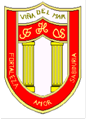 LISTA DE ÚTILES  2° MEDIO AÑO 2022*ESTUCHE COMPLETO, CON SUS ÚTILES DE ESCRITORIO PARA TODAS LAS ASIGNATURAS OBLIGATORIO	LENGUA Y LITERATURA1 CUADERNO 100 HOJAS UNIVERSITARIO1 CARPETA OFICIO PARA ARCHIVAR ROJAIDIOMA EXTRANJERO: INGLÉS	1 CUADERNO CUADRO GRANDE 100 HOJAS UNIVERSITARIO1 DICCIONARIO INGLÉS-ESPAÑOL (OBLIGATORIO)HISTORIA, GEOGRAFÍA Y CIENCIAS SOCIALES1 CUADERNO 100 HOJAS UNIVERSITARIO1 BLOCK PREPICADO CUADRICULADO OFICIOMATEMÁTICA	2 CUADERNOS UNIVERSITARIOS 100 HOJAS CUADRO1 CUADERNILLO CUADRICULADO CARTA PREPICADO1 REGLA, 1 COMPÁS, 1 TRANSPORTADOR METÁLICO1 CARPETA AZUL1 CALCULADORA CIENTÍFICA, 1 CORCHETERA MINI, TIJERAS, LÁPIZ MINA, GOMA, LÁPIZ PASTA AZUL Y ROJOBIOLOGÍA	1 CUADERNO UNIVERSITARIO 100 HOJAS. CUADRO2 TUBOS DE ENSAYOFÍSICA1 CUADERNO UNIVERSITARIO 100 HOJAS1 BLOCK APUNTESCARPETA AMARILLA CON NOMBRE(Materiales de experimentación se solicitarán durante el año)QUÍMICA	1 CUADERNO UNIVERSITARIO 100 HOJASEDUCACIÓN TECNOLÓGICA1 CUADERNO CUADRICULADO. 80 HOJASSegún unidades tratadas, se pedirán otros materiales durante el añoARTES  VISUALES	(asignatura electiva, el alumno deberá elegir entre artes visuales y música)CROQUERA TAMAÑO OFICIO (DIBUJO)LÁPIZ GRAFITOGOMA PLÁSTICA O DE MIGALÁPICES COLOR DE PREFERENCIA ACUARELABLE ( 6 u 8 COLORES)RESTO DE MATERIALES SE PEDIRÁ DURANTE EL AÑOMÚSICA	(asignatura electiva, el alumno deberá elegir entre artes visuales y música)1 CUADERNO  DE PAUTA ENTERA1 CUADERNO 40 HOJAS. LÍNEA O CUADRO1 INSTRUMENTO A ELECCIÓN.  GUITARRA, TECLADO, BAJO, otros, en el caso de ser instrumento eléctrico, traer cables correspondientes.EDUCACIÓN FÍSICA ZAPATILLAS DEPORTIVAS (NO PLANAS NI LONA)ÚTILES DE ASEO PERSONAL (POLERA DE CAMBIO, TOALLA, JABÓN, DESODORANTE)1 BOTELLA PARA AGUA1 CUADERNO CUADRICULADO CHICO 80 HOJASUNIFORME OFICIAL, SEGÚN REGLAMENTO DE COLEGIO.IMPORTANTE: ALUMNOS (AS) EXIMIDOS POR INDICACIÓN MÉDICA DEBEN PRESENTAR EN MARZO 31, CERTIFICADO QUE ACREDITE SU EXIMICIÓN.IMPORTANTE: SE ENTREGA LISTA DE LECTURAS MENSUALES, CON EL FIN DE TOMAR TODAS LAS MEDIDAS PARA QUE LOS ALUMNOS(AS) LEAN OPORTUNAMENTE SUS TEXTOS.*LISTA DE LECTURAS DOMICILIARIAS AL REVERSO DE LA HOJA.         PLAN LECTOR 2022II MEDIO“EL LIBRO ES FUERZA, ES VALOR,ES PODER, ES ALIMENTO;ANTORCHA DEL PENSAMIENTOY MANANTIAL DEL AMOR”.RUBÉN DARÍOLIBROAUTORFECHA EVALUACIÓNEL TÚNELERNESTO SÁBATOMARZOLA TREGUAMARIO BENEDETTIABRILNARRACIONES EXTRAORDINARIASEDGAR ALLAN POEMAYOEL SEÑOR DE LAS MOSCASWILLIAM GOLDINGJUNIOEL LAZARILLO DE TORMESANÓNIMOAGOSTODON JUAN TENORIOJOSÉ ZORRILLASEPTIEMBREORGULLO Y PREJUICIOJANE AUSTENOCTUBRELIBRO A ELECCIÓN--------------------------NOVIEMBRE